Дорогие жители Алексеевскогосельского поселения!!!Администрация Алексеевского сельского поселения  сообщает, что на территории района проводится акцияФлешмоб «Вперед, Россия!»Сроки проведения: с 17 по 22 августа 2020 года.Флешмоб «Вперед, Россия!» (далее – флешмоб) проводится в формате онлайн, в рамках которого участникам необходимо исполнить самостоятельно или в группе танец под песню О. Газманова «Вперед, Россия!».  Для исполнения танца участникам будет предложено выучить танцевальную «связку», исполненную известным танцором и размещенную в официальном сообществе Всероссийского конкурса «Большая перемена» в социальной сети «ВКонтакте» (ссылка на сообщество: https://vk.com/bpcontest).Для участия в акции необходимо:– выложить видео исполнения танца в комментариях к основному посту о старте флешмоба 17 августа в официальном сообществе Всероссийского конкурса «Большая перемена» в социальной сети «ВКонтакте» и передать эстафету своим друзьям или родственникам, указав официальные хэштеги #ЦветаМоейРодины, #БольшаяПеремена #ДонМолодой #Ростовпатриотцентр #ЖивуНаДону.Публикация должна содержать следующую информацию:– фамилию и имя автора работы;– регион, название населенного пункта;– возраст участника;– официальные хэштеги флешмоба.Итоги флешмоба будут подведены 23 августа 2020 года в 18.00.Пример текста публикации:Привет! Меня зовут Иван Иванов, я из Матвеево-Курганского района! Я участвую в флешмобе #ВпередРоссия. К этому комментарию я прилагаю видео своего танца и передаю эстафету трём друзьям @ivan, @ivan, @ivan #ВпередРоссия #БольшаяПеремена #ДонМолодой #Ростовпатриотцентр #ЖивуНаДону.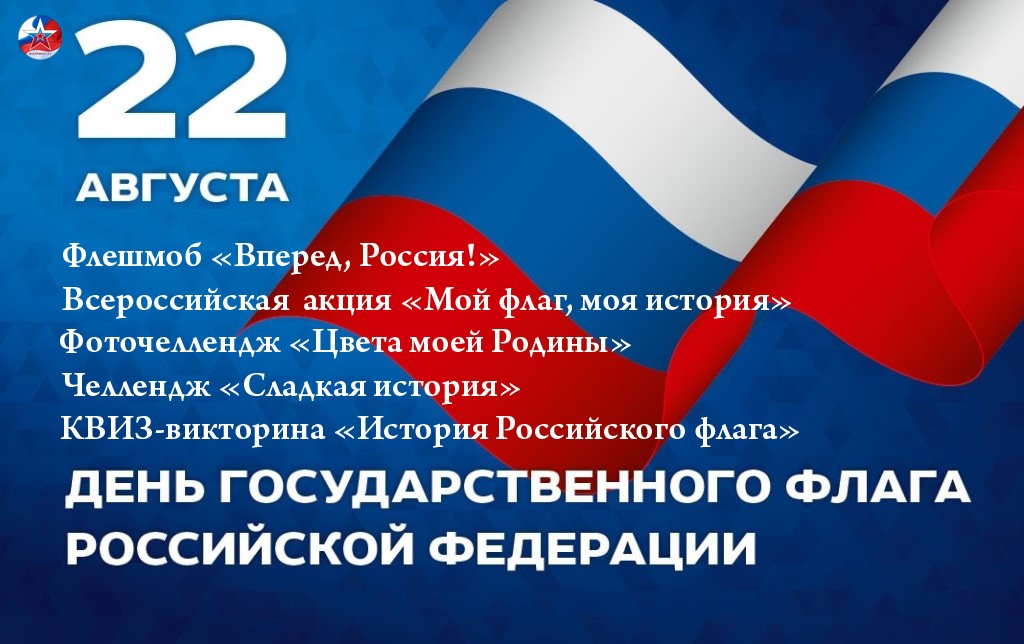 